Vanaf 1 mei breidt Proximus zijn mobiele aanbod uit.Door meer data aan te bieden voor dezelfde prijs speelt Proximus in op de behoeften van zijn klanten, die fors meer mobiele data verbruiken dan enkele jaren geleden.Met dit verbeterde mobiele aanbod wil Proximus zijn klanten nog zorgelozer laten genieten van het snelste mobiele netwerk van België[1], in het bijzonder klanten die al gebruikmaken van de ongeëvenaarde snelheid van 5G.Video's bekijken in de bus of trein, online gamen, deelnemen aan videoconferenties, content uploaden naar je sociale netwerken ... Dit zijn slechts enkele voorbeelden van de uiterst geconnecteerde wereld waarin we vandaag leven. Een wereld waarin klanten steeds meer mobiele data gebruiken op hun smartphones en waarin de vraag naar overvloedige datavolumes in abonnementen snel groeit. Als marktleider wil Proximus zijn klanten een rijke en uitzonderlijke mobiele ervaring blijven bieden. Daarom voert het op 1 mei een aantal wijzigingen door in zijn mobiele aanbod buiten de packs, om zo in te spelen op de veranderende behoeften van zijn klanten.Meer specifiek evolueert het aanbod als volgt:Mobile Essential blijft ongewijzigd, met onbeperkt sms'en, 150 belminuten en 5 GB mobiele data in België en de EU, voor 16,99 EUR per maand.Ook Mobile Easy blijft ongewijzigd met, naast onbeperkt bellen en sms'en, 10 GB mobiele data in België en de EU en toegang tot 5G voor 19,99 EUR per maand (promo[2] voor 16,99 EUR gedurende de eerste 6 maanden).Mobile Smart doet zijn intrede. Het biedt onbeperkt bellen en sms'en, plus 35 GB mobiele data om te surfen in België en de EU en toegang tot 5G voor 24,99 EUR per maand (promo[2] voor 19,99 EUR gedurende de eerste 6 maanden).Mobile Maxi krijgt een boost met, naast onbeperkt bellen en sms'en, 70 GB mobiele data (tegenover 50 GB voorheen) in België en de EU en toegang tot 5G voor 29,99 EURper maand (promo[2] voor 21,99 EUR gedurende de eerste 6 maanden).Mobile Unlimited blijft ongewijzigd met, naast onbeperkt bellen en sms'en, ook onbeperkte mobiele data om optimaal te genieten van 5G in België en de EU voor 49,99 EUR per maand (promo[2] voor 34,99 EUR gedurende de eerste 6 maanden). Wanneer 300 GB wordt bereikt (beleid van redelijk gebruik), kunnen klanten zonder extra kosten tegen lagere snelheid blijven surfen.Proximus biedt de mogelijkheid om de beste en nieuwste smartphones aan te kopen via joint offers tegen aantrekkelijke prijzen die kunnen worden gecombineerd met deze nieuwe aanbiedingen. Het is trouwens nog altijd mogelijk om te kiezen voor een mobiel abonnement in een pack met internet en/of televisie. De tarieven worden in dat geval nog aantrekkelijker, doordat extra data worden toegevoegd om aan ieders behoeften te voldoen.Proximus vergeet ook zijn businessklanten niet: het mobiele aanbod voor zelfstandigen en kmo's gaat er ook op vooruit:Business Mobile Smart, dat onbeperkt bellen en sms'en omvat, biedt nu 40 GB mobiele data in België en de EU (tegenover 20 GB voordien) voor 23 EUR per maand excl. btw (promo[2] voor 16 EUR excl. btw gedurende de eerste 6 maanden).Business Mobile Comfort doet zijn intrede met onbeperkt bellen en sms'en en 85 GB mobiele data in België en de EU voor 33 EUR per maand excl. btw (promo[2] voor 23 EUR excl. btw gedurende de eerste 6 maanden).Dit laatste tariefplan is compatibel met joint offers. De overige mobiele aanbiedingen voor businessklanten blijven ongewijzigd.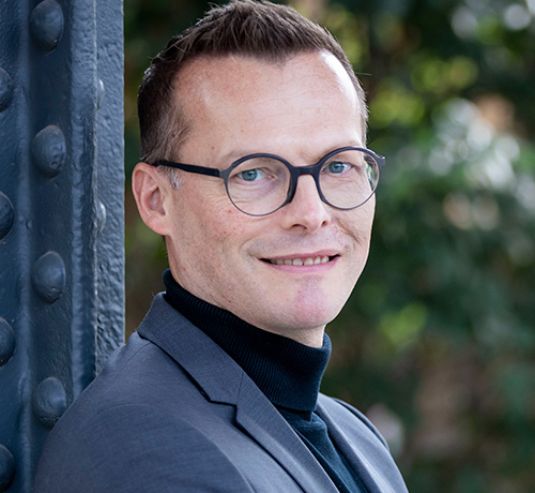 Als favoriete mobiele operator van de Belgische consument en met het snelste mobiele netwerk van het land willen we onze klanten de beste mobiele dienst op de markt blijven aanbieden. We passen ons aanbod voortdurend aan om te voldoen aan de groeiende databehoeften van onze klanten. De veranderingen die we vandaag doorvoeren in ons mobiele aanbod sluiten perfect aan bij deze filosofie.Jim CasteeleConsumer Market Lead PrintenDeel dit nieuws via